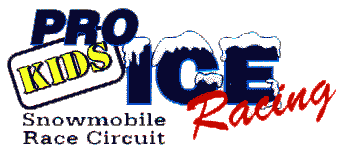                                                www.kidsproice.comDear Parents & Racers,Welcome to the 2021/2022 Kids Pro Ice Racing Season.Enclosed you will find a Membership Form and our Code of Conduct. Please fill out the Membership Form, and sign the Code of Conduct. You may use venmo to pay Jill or mail your check payable to Kids Pro Ice to the address noted on the Membership form by November 19, 2021.  Once your membership fee is received you become eligible to race and once you have participated in one race you may participate in voting for board members and critical group decisions, attend the KPI banquet and receive all applicable end-of-the-year awards and prizes. Note: A member must also participate in at least one race to receive awards and prizes at the banquet.Be sure to sign onto the ISR website and complete the ISR registration for each of your races. You cannot race without an ISR numberThe KPI club currently uses its website and Facebook as its primary forms of communication.  The website is www.kidsproice.com.  Please check this frequently for updates.   Please feel free to contact any of us if you have questions, comments, or suggestions. Thank youBeau Mannino- President				Tim Skiba- Vice PresidentJill Graven - Secretary/TreasurerAdditional Kids Pro Ice InformationRegistration:We will continue to use Series Tracker, a web-based race management system. Registration MUST be completed Thursday night by 11:00pm prior to a Saturday race.  Registration is considered closed at 8:30am on race day. Please see the website for more information on Race Registration.Race Day:Check in:On the morning of every race day, each racer and their parent(s)/guardian(s) are required to check in at the registration trailer.  A racer may not enter the pits or racing area on a snowmobile without having paid race fees and signed all required documents.  NO EXCEPTIONS. All members of the racers family within the pit area will need to sign waivers for each day. Racers driving in the pits or on the track that have not signed the required forms are exposing KPI and its officers to serious liability.  Violation of this rule may result in disqualification.  Drivers Meeting:All racers and parents must attend the drivers meeting.  Please listen for the horn as this will signal the start of the drivers’ meeting.  The horn is also used to signal the beginning and end of our lunch break.  Safety Requirements/Reminders:Helmets must be 75% orange.  Orange helmet skins or orange duct tape satisfy this requirement. All racers must have an ISR approved chest protector (i.e. TekVest).  Kids Pro Ice has some sizes available for sale. Contact Beau Mannino for details.All Racers must have knee /shin pads (i.e. hockey style)Per ISR rules: At least one hundred forty four (144) square inches of visible area on both the driver’s front and back (upper body) will be international or blaze orange in color at all events.  A KPI racing bib satisfies this requirement.  Please contact Jill Graven to check availability of racing numbers and to purchase a race bib for the season. Racers must be wearing all required safety equipment listed above for hot laps and races.All snowmobiles must have a Safety Inspection prior to practice or racing. It is the parents’ responsibility to have one of the KPI Techs perform the Safety Inspection.All running sleds need to be tethered at all times.While this letter covers the major topics, there is more information on the website.Please see our website if you have additional questions or contact a board member.